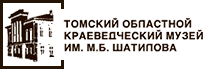 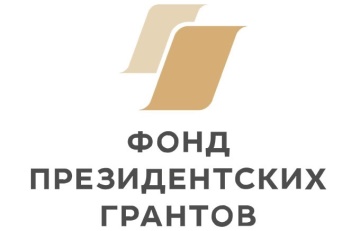 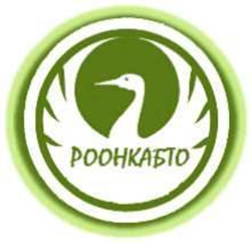 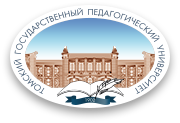 Проект программы Всероссийской научно-практической конференции с международным участием «Вклад белорусского народа в развитие Сибири»1 – 2 ноября 2019 года, г. ТомскПервый день – 1 ноября 2019 годаВторой день – 2 ноября 2019 годаВремяМероприятиеМесто проведения09:00 – 09:45Приветственный кофе-брейкБуфет Научная библиотека ТГПУ ул. Герцена, 6609:00 – 10:00Регистрация участников КонференцииФойе  Научная библиотека ТГПУ, ул. Герцена, 6610:00 – 11:30Пленарное заседаниеОсетрин Константин Евгеньевич, доктор физико-математических наук, профессор, проректор по международной деятельности ФГБОУ ВО Томского государственного педагогического университетаПриветственное словоАдаскевич Любовь Александровна, председатель РООНКАБТОПриветственное словоКириллов Николай Петрович, председатель Ассамблеи народов Томской областиПриветственное словоГасюк Андрей Валерьевич, руководитель Отделения Посольства Беларуси в России в городе Новосибирск (по согласованию)Приветственное словоЯдыкин Дмитрий Александрович, консультант Комитета по работе с регионами РФ и странами СНГ Администрации Томской областиОб экономическом и культурном взаимодействии Томской области и Республики БеларусьНазаренко Татьяна Юрьевна, кандидат исторических наук, старший научный сотрудник ОГАУК «ТОКМ им. М.Б. Шатилова»Загоскин Денис Владимирович, кандидат исторических наук, заведующий научно-методическим отделом ОГАУК «ТОКМ им. М.Б. Шатилова»Роль музея в сохранении национального самосознания белорусов Томской области. (на примере выставки «Мои предки - из Беларуси!» и проекта «Сибиряки вольные и невольные»)Конференц-зал Научная библиотека ТГПУ, ул. Герцена, 6611:30 – 12:00Кофе-брейкБуфет Научная библиотека ТГПУ ул. Герцена, 6612:00 – 14:00 Секция «Прошлое и настоящее белорусской диаспоры в Сибири»Гончарова Татьяна Александровна, кандидат исторических наук, доцент кафедры всеобщей истории Историко-филологического факультета ТГПУ, г. ТомскГрошева Галина Васильевна, кандидат исторических наук, доцент кафедры всеобщей истории Историко-филологического факультета ТГПУ, г. ТомскБелорусские деревни в Сибири в воспоминаниях местных жителейСолопова Оксана Вячеславовна, кандидат исторических наук, доцент кафедры истории стран ближнего зарубежья Исторического факультета МГУ им. М. В. ЛомоносоваБелорусские национально-культурные общественные организации России: основные тенденции формирования и развития в конце ХХ – начале XXI вв.Лозко Алесь Юрьевич, кандидат филологических наук, начальник отдела народного творчества ГУК СТ «Республиканский центр национальных культур» г. МинскИзучение фольклора и развитие самодеятельного творчества белорусских переселенцев в СибирьТишкина Ксения Алексеевна, старший преподаватель кафедры регионоведения России, национальных и государственно-конфессиональных отношений факультета массовых коммуникаций, филологии и политологии Алтайского государственного университетаПроблемы реэвакуации беженцев Первой мировой войны (1914 – 1918 гг.) с территории белорусских губерний (на примере Алтайской губернии) Березовский Геннадий Николаевич.Добровольные сибиряки из ПольшиХаневич Василий Антонович, старший научный сотрудник, Мемориальный музей «Следственная тюрьма НКВД» научный сотрудник ОГАУК «ТОКМ им. М.Б. Шатилова» Белорусские корни Томской ПолонииТатуйко Ирина Николаевна, педагог дополнительного образования МБОУ ДО ДДиЮ «Факел»К вопросу об этнической самоидентификации русских и белорусовКозополянская Александра Вадимовна, руководитель молодежного крыла Федеральная национально-культурная автономия Белорусов РоссииОбраз Союзного государства в восприятии российской и белорусской молодежи (на основе экспресс-опроса)Конференц-зал Научная библиотека ТГПУ, ул. Герцена, 6614:00 – 15:00Обед15:00 – 17:00Секция «История белорусских семей»Адаскевич Любовь Александровна, председатель РООНКАБТОСамоорганизация белорусской диаспоры Томской области: 2000 – 2019 гг.Ханевич Василий Антонович, старший научный сотрудник, Мемориальный музей «Следственная тюрьма НКВД» научный сотрудник ОГАУК «ТОКМ им. М.Б. Шатилова»Белорусы - жертвы политических репрессий в Томском  регионе в 1930-е годыДоровенчик Елена Ивановна, научный сотрудник ОГАУК «ТОКМ им. М.Б. Шатилова» «Истории повседневности» и «микроистории» в проекте «Мои предки – из Беларуси!»  Кобылкина Елена Васильевна, руководитель научно-просветительского отдела ООО «Первый музей славянской мифологии», г. Томск Хранители традиций: история семьи в векахЛатыголец Сергей Михайлович, научный сотрудник ООО «Первый музей славянской мифологии», г. ТомскПереплетение судеб – Томская земляКарелина Алёна АндреевнаБелорусская вышивка: традиция, мода, современностьСутулова Наталья Александровна, директор МКОУ «Монастырская СОШ» Шегарского района Томской областиЗа рекой ШегаркойСтрельникова Лилия Николаевна, зав. Залом искусств БЭЦ, руководитель Центра национальных культур «Мы вместе»Работа Центра национальных культур «Мы вместе»Котова Елена Сергеевна, сотрудник Асиновского отдела ОГАУК «ТОКМ им. М.Б. Шатилова»Белорусские корни семьи Дроздовых: прошлое и настоящееКонференц-зал Научная библиотека ТГПУ, ул. Герцена, 66ВремяМероприятиеМесто проведения10:00 – 12:00Презентация проекта «Мои предки – из Беларуси!»Томский областной краеведческий музей, пр. Ленина, 75